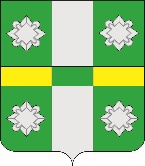 Российская ФедерацияИркутская областьУсольское районное муниципальное образованиеАдминистрацияГородского поселенияТайтурского муниципального образованияРАСПОРЯЖЕНИЕОт 03.02.2020г.								№12-рр.п. ТайтуркаОб утверждении плана экологического воспитания населения и формирования экологической культуры в области обращения с твердыми коммунальными отходами	В целях эффективного осуществления полномочий в сфере обращения с твердыми коммунальными отходами, руководствуясь Федеральным законом от 24.06.1998г. № 89-ФЗ «Об отходах производства и потребления», Федеральным законом от 06.10.2003г. № 131-ФЗ «Об общих принципах организации местного самоуправления в Российской Федерации», на основании ст.ст. 23, 46 Устава Тайтурского муниципального образования,1. Утвердить план экологического воспитания населения и формирования экологической культуры в области обращения с твердыми коммунальными отходами на 2020 год (приложение 1).2. Ведущему специалисту по кадровым вопросам и делопроизводству Бархатовой К.В. опубликовать настоящее распоряжение в газете «Новости» и разместить на официальном сайте администрации городского поселения Тайтурского муниципального образования (www.taiturka.irkmo.ru) в информационно-телекоммуникационной сети «Интернет». Приложение 1 к Распоряжению администрации Тайтурского МО№12-р от 03.02.2020г.План экологического воспитания населения и формирования экологической культуры в области обращения с твердыми коммунальными отходами на 2020 годПодготовил: специалист администрации по землепользованию и благоустройству _______ Е.Н. Соболева«___»_________2020 г.Согласовано: главный специалист администрации по юридическим вопросам и нотариальным действиям __________ И.А. Пономарев «___»_________2020 г.Глава городского поселения Тайтурского муниципального образования                                                             С.В. Буяков№ п/пнаименование мероприятияответственные исполнителисрок исполнения1Информирование населения Тайтурского МО об организациях, осуществляющих деятельность по обращению с отходами (листовки, письма)специалисты администрации Тайтурского МО Соболева Е.Н., Корней М.А., Мешкова И.Н.ежеквартально2Разработка и распространение материалов среди населения Тайтурского МО по раздельному сбору ТКО (листовки, буклеты, баннеры)специалисты администрации Тайтурского МО Соболева Е.Н., Корней М.А., Мешкова И.Н.не менее 1 раза в квартал3Размещение на официальном сайте администрации Тайтурского МО информации о правильном обращении с отдельными видами отходов и о раздельном сборе специалист администрации Тайтурского МО Гребнева К.В.постоянно4Организация массовых экологических субботников с раздельным сбором отходов специалисты администрации Тайтурского МО Соболева Е.Н., Корней М.А., Мешкова И.Н.2 раза в год5Сбор и сдача макулатуры администрацией администрация Тайтурского МОв течение года6Оборудование контейнерных  площадок в населенных пунктах Тайтурского МОадминистрация Тайтурского МОв течение года7Проведение мероприятий по  экологическому воспитанию населения и формированию экологической культуры в области обращения с твердыми коммунальными отходами МКУК «Тайтурский КСК», РЦТСК «Родник», библиотека.в течение года8Проведение бесед, лекций, классных часов по  экологическому воспитанию и формированию экологической культуры в области обращения с твердыми коммунальными отходамиОбразовательные учрежденияв течение годаГлава городского поселения Тайтурского муниципального образования                                                             С.В. Буяков